SALES PROCESS FISHBONE DIAGRAM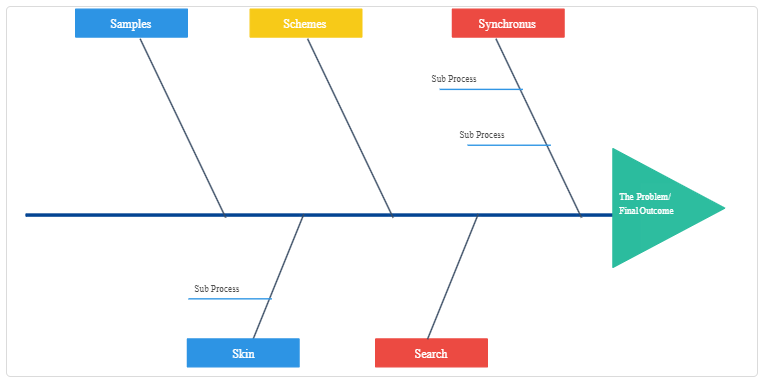 